Полиция Челябинской области предупреждает граждан, что в последнее время участились случаи мошенничества по телефону. Будьте бдительны, не поддавайтесь на провокации мошенников. Помните, что сотрудники банков никогда не запрашивают номеров, кодов банковских карт и паролей, присланных в СМС сообщениях. Эти сведения вы не должны сообщать никому! Такие запросы осуществляют только мошенники, даже если они называют Вас по имени и отчеству. Сотрудники полиции призывают граждан к бдительности и просят донести эту информацию до своих пожилых родственников.Если в отношении Вас или Ваших близких совершены противоправные действия, незамедлительно обратитесь в дежурную часть ближайшего отдела полиции или по телефону 102.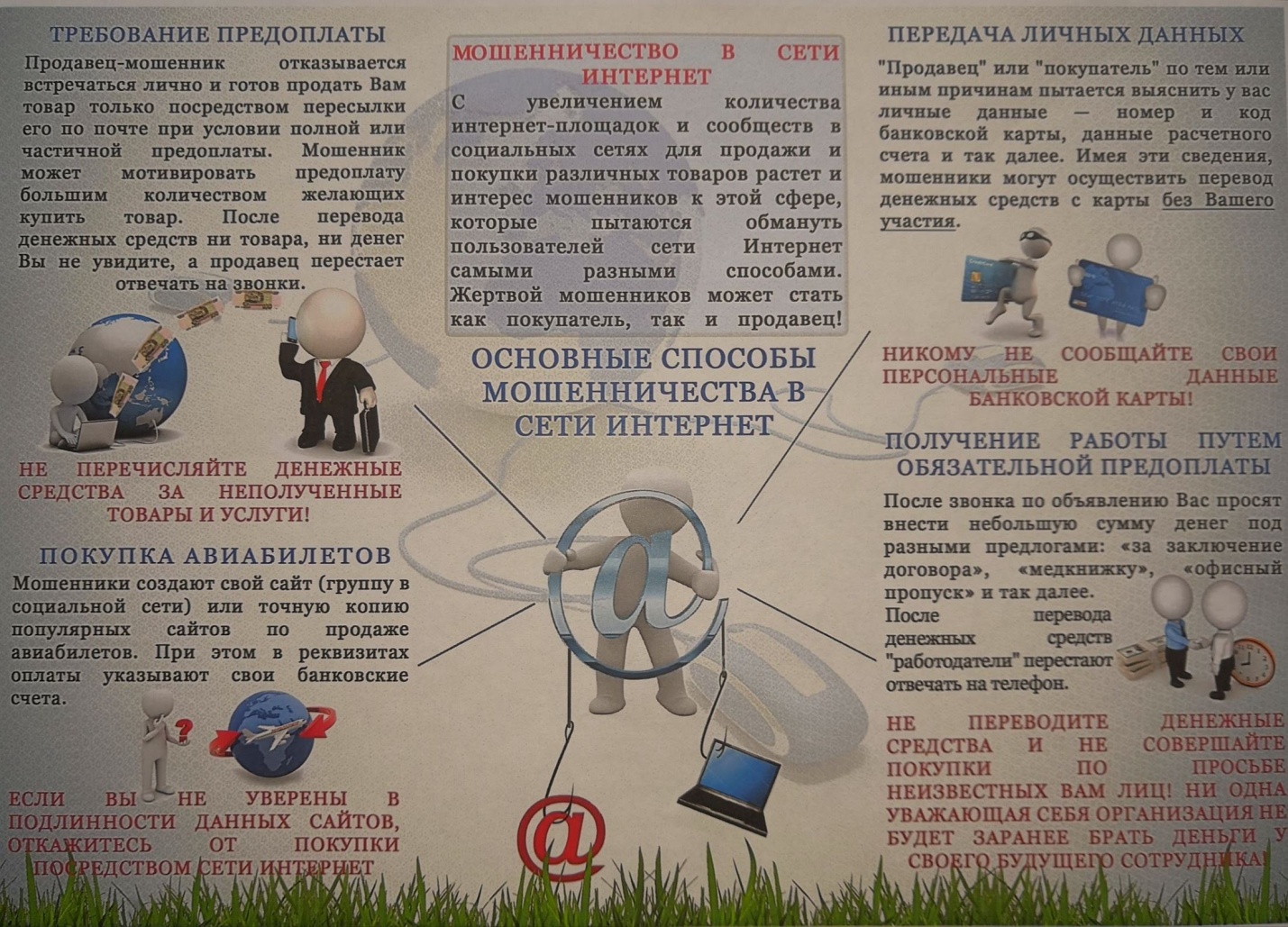 